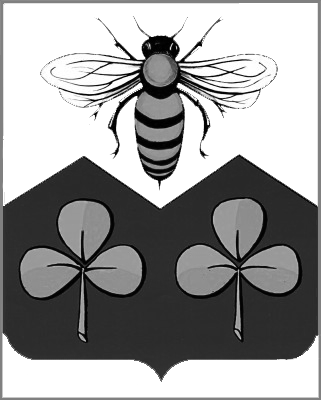 АДМИНИСТРАЦИЯ САНДОВСКОГО РАЙОНАТверская областьПОСТАНОВЛЕНИЕ10.04.2020                                          п. Сандово                                             № 97    В соответствии с Постановлениями Губернатора Тверской области от 07.04.2020 №30-пг, от 04.04.2020 №28-пг, администрация Сандовского района ПОСТАНОВЛЯЕТ:      Внести в постановление администрации Сандовского района от 23.03.2020 №80 «О мерах по предупреждению распространения новой коронавирусной инфекции (COVID-2019) на территории Сандовского района Тверской области»       Следующие изменения:      1.1. пункт 1 постановления дополнить пунктом 2-1) следующего содержания:  «2-1) приостановить посещение гражданами детских (игровых) площадок, спортивных площадок и иных аналогичных мест массового посещения граждан.»       1.2. дополнить постановление пунктом 2.1. следующего содержания:      «2.1. В целях обеспечения санитарно- эпидемиологического благополучия     1) приостановить по 30 апреля 2020 года посещение обучающимися МБУ ДО Сандовская ДШИ, обеспечив реализацию образовательных программ дополнительного образования с применением электронного обучения и дистанционных образовательных технологий в порядке, определяемом администрацией образовательной организации;	2) установить в учреждениях культуры Сандовского района (библиотеки, культурно-досуговые учреждения)  с 30 марта  по 30 апреля 2020 г. нерабочие дни с сохранением за работниками заработной платы согласно штатному расписанию;	3) Директору РМУК СМЦБ (Дубовой С.А.) при осуществлении деятельности предусмотреть в период с 30  марта по 30 апреля 2020 года:- запрет на обслуживание посетителей в зданиях библиотек;- обеспечение предоставления удаленного доступа к информационным ресурсам библиотек;- приостановить допуск посетителей в Музейный комплекс;	4)Директору МУК СРДК (Финагину В.А.) приостановить функционирование учреждений культурно-досуговой деятельности для посетителей;	5) Руководителям учреждений культуры (библиотеки, культурно-досуговые учреждения) (далее так же – Организации) обеспечить исполнение Указа Президента Российской Федерации от 02.04.2020 №239, Приказа Министерства культуры Российской Федерации от 03 апреля 2020 г. № 428,  исключив присутствие работников на рабочих местах   с 30 марта  по 30 апреля 2020 г.	;	6)  Действие пп.5 пункта 2.1. настоящего постановления может не применяться к  работникам Организаций, чье нахождение на рабочем месте является критически важным для обеспечения их функционирования;	7) Установить, что руководители Организаций несут персональную ответственность за несоблюдение на территории указанных организаций мер по борьбе с распространением новой коронавирусной инфекции (COVID-19);	8) Руководителям организаций сферы «Культура» Сандовского района принять локальные акты об обеспечении мер комплексной безопасности и предупреждении возникновения новой коронавирусной инфекции (COVID-2019).».	1.3. пункт 3 дополнить пп. 3 следующего содержания:    «3) Рекомендовать гражданам в возрасте старше 65 лет, находящимся на территории Сандовского района Тверской области, до отмены данного решения в установленном порядке не покидать места проживания (пребывания), за исключением случаев обращения за экстренной (неотложной) медицинской помощью и случаев иной прямой угрозы жизни и здоровью, случаев следования к месту (от места) осуществления деятельности (в том числе работы), осуществления деятельности, связанной с передвижением по территории Сандовского района Тверской области, в случае если такое передвижение непосредственно связано с осуществлением деятельности, которая не приостановлена в соответствии с нормативными правовыми актами Российской Федерации и Тверской области, в том числе с оказанием транспортных услуг и услуг доставки, случаев следования к ближайшему месту приобретения товаров, работ, услуг, реализация которых не ограничена в соответствии с нормативными правовыми актами Российской Федерации и Тверской области, выноса отходов, выгула домашних животных на расстоянии, не превышающем 100 метров от места проживания (пребывания), а также следования к месту проживания (пребывания) в другой субъект Российской Федерации.".	2. Контроль за исполнением настоящего постановления оставляю за собой.       3. Настоящее постановление вступает в силу со дня его подписания, подпункт 1.2 распространяет свое действие на правоотношения, возникшие с 30 марта 2020 года.        4.Постановление подлежит официальному опубликованию и размещению на официальном сайте администрации Сандовского района в сети Интернет.Глава Сандовского района                                                                О.Н.ГрязновО внесении изменений в постановление администрации Сандовского района от 23.03.2020 №80 «О мерах по предупреждению распространения новой коронавирусной инфекции (COVID-2019) на территории Сандовского района Тверской области»